SESIONES DE LAS PELÍCULAS COREANAS: 25 – 27 DE MARZO (Salón de Actos, Edificio D. Filología. Horario: 14:30 – 16:30)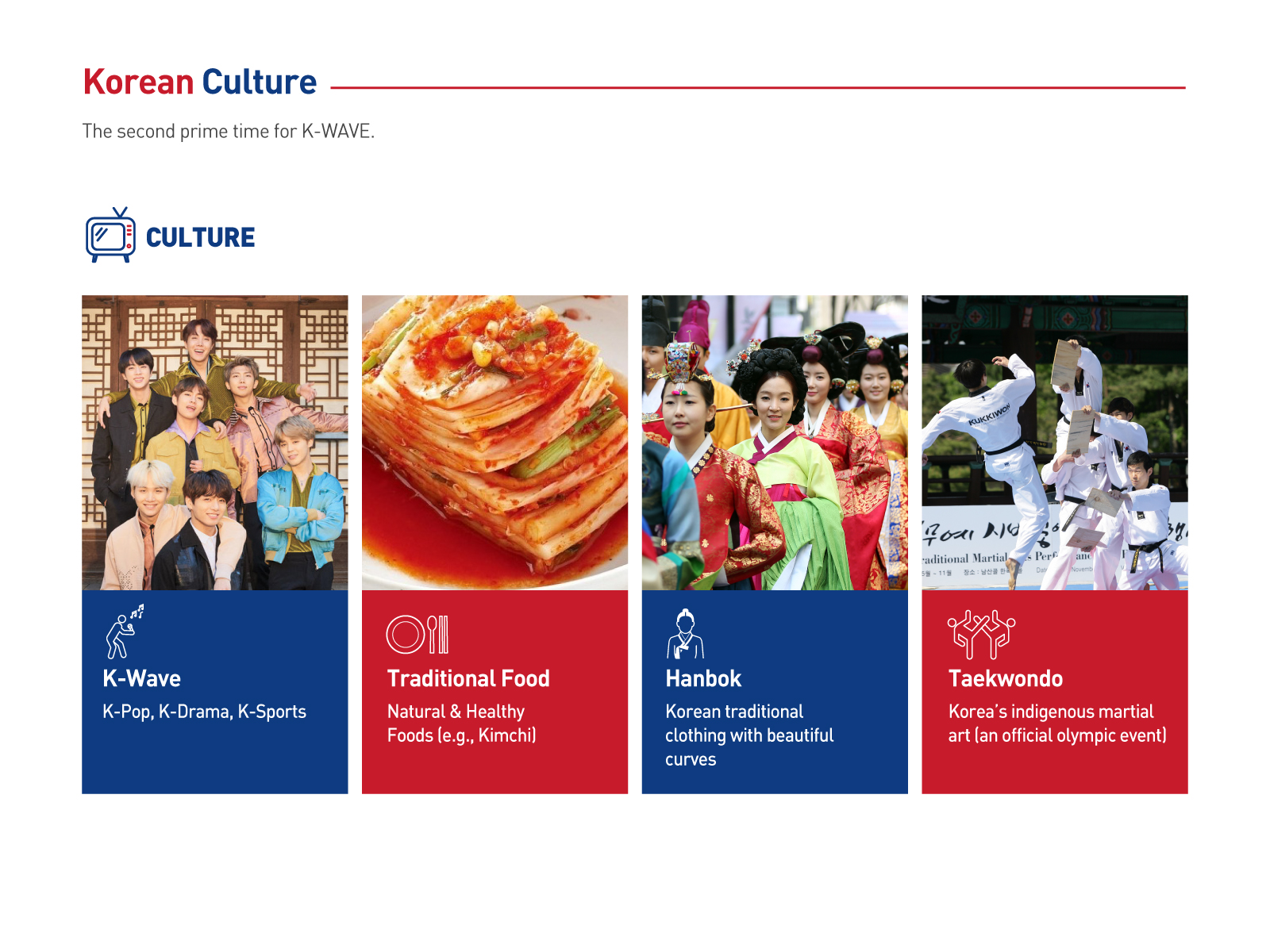 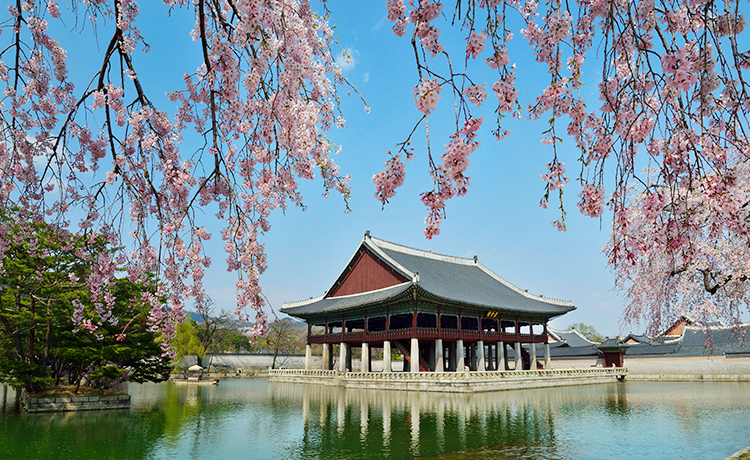 España y Corea tienen muchas similitudes y desafíos comunes futuros. En la actualidad, ambos países están desarrollando relaciones más estrechas en términos políticos, económicos, sociales y culturales. Esperamos que esta Semana Cultural sea una excelente oportunidad para todos los alumnos de la UCM para aprender y conocer de primera mano Corea del Sur a través de distintos actos culturales y conferencias oficiales.España y Corea tienen muchas similitudes y desafíos comunes futuros. En la actualidad, ambos países están desarrollando relaciones más estrechas en términos políticos, económicos, sociales y culturales. Esperamos que esta Semana Cultural sea una excelente oportunidad para todos los alumnos de la UCM para aprender y conocer de primera mano Corea del Sur a través de distintos actos culturales y conferencias oficiales.España y Corea tienen muchas similitudes y desafíos comunes futuros. En la actualidad, ambos países están desarrollando relaciones más estrechas en términos políticos, económicos, sociales y culturales. Esperamos que esta Semana Cultural sea una excelente oportunidad para todos los alumnos de la UCM para aprender y conocer de primera mano Corea del Sur a través de distintos actos culturales y conferencias oficiales.SEMANA CULTURAL DE COREAFechas: 25 – 29 de marzo 2019Horario: 17:00 - 20:30Lugar: Paraninfo, Salón de actos (Edif. D) FilologíaAulas: A318, A404 y A416 (Edif. A) Filología

PROGRAMA25/marzo (Lu) Inauguración: música y danza coreana  Patrimonio de la cultura coreana. Tradición: HanbokHorario: 17:00 - 20:30 Lugar: Salón de actos (Edif. D) Filología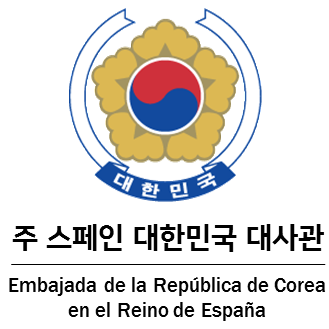 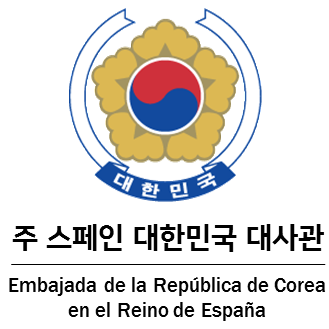 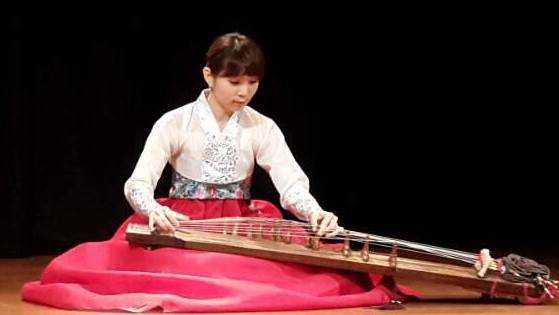 26/marzo (Ma) Caligrafía Horario: 17:00 - 20:30Lugar: Salón de Actos (Edif. D) Aulas: Edif. A Filología 27/marzo (Mié) Pintura Horario: 17:00 - 20:30Lugar: Salón de Actos (Edif. D) Aulas: (Edif. A) Filología 26/marzo (Ma) Caligrafía Horario: 17:00 - 20:30Lugar: Salón de Actos (Edif. D) Aulas: Edif. A Filología 27/marzo (Mié) Pintura Horario: 17:00 - 20:30Lugar: Salón de Actos (Edif. D) Aulas: (Edif. A) Filología 26/marzo (Ma) Caligrafía Horario: 17:00 - 20:30Lugar: Salón de Actos (Edif. D) Aulas: Edif. A Filología 27/marzo (Mié) Pintura Horario: 17:00 - 20:30Lugar: Salón de Actos (Edif. D) Aulas: (Edif. A) Filología 28/marzo (Ju) Concierto y taller de música tradicionalHorario: 12:00 – 15:00Lugar: Paraninfo (Edif. A) Filología28/marzo (Ju) Lengua y literatura coreana. Horario: 17:00 - 20:30Lugar: Salón de Actos (Edif. D)29/marzo (Vi) Seminarios: 
Las Relaciones de INTERCOREA (Excmo. Embajador de la República de Corea, Sr. CHUN) Las Relaciones entre Corea y España (Ministro Consejero de la Embajada de la República de Corea, Sr. CHOI)Las oportunidades (Director fundador de Conecta Korea, Sr. SÁNCHEZ MURILLO)Concurso en coreano y premiosExamen Clausura con la degustación de la comida coreanaHorario: 17:00 – 20:30Lugar: Salón de actos (Edif. D) Filología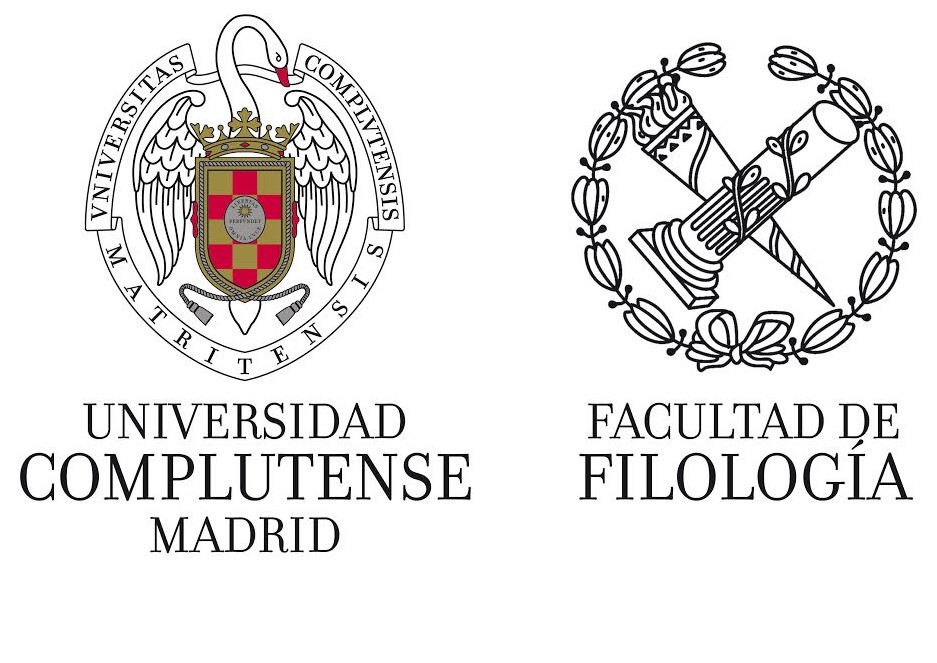 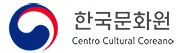 INFORMACIÓN: ES OBLIGATORIO INSCRIBIRSE EN LA WEB: www.ucm.esPUEDEN ASISTIR COMO OYENTES, PERO SIN INSCRIPCIÓN NO PUEDEN ASISTIR A LOS TALLERES ARTÍSTICOS NI A LA CLAUSURA.COORDINADOR DE LA ACTIVIDAD: Dra. Mi Gang ChungLa información y consultas se realizarán principalmente por medio del correo electrónico de la coordinadora. Dra. Mi Gang Chung  migangch@ucm.es

Inscripción y plazasLA INSCRIPCIÓN ES GRATUITA.PERÍODO DE INSCRIPCIÓN: 11/MARZO - 22/MARZO DE 201970 PLAZAS: ABIERTO A LOS ALUMNOS DE GRADO DE LAS FACULTADES DE LA UCM.INFORMACIÓN: ES OBLIGATORIO INSCRIBIRSE EN LA WEB: www.ucm.esPUEDEN ASISTIR COMO OYENTES, PERO SIN INSCRIPCIÓN NO PUEDEN ASISTIR A LOS TALLERES ARTÍSTICOS NI A LA CLAUSURA.COORDINADOR DE LA ACTIVIDAD: Dra. Mi Gang ChungLa información y consultas se realizarán principalmente por medio del correo electrónico de la coordinadora. Dra. Mi Gang Chung  migangch@ucm.es

Inscripción y plazasLA INSCRIPCIÓN ES GRATUITA.PERÍODO DE INSCRIPCIÓN: 11/MARZO - 22/MARZO DE 201970 PLAZAS: ABIERTO A LOS ALUMNOS DE GRADO DE LAS FACULTADES DE LA UCM.INSTITUCIONES ORGANIZADORAS:Universidad Complutense de MadridEmbajada de la República de Corea en MadridCentro Cultural Coreano en MadridDepartamento de Lingüística General, Estudios Árabes, Hebreos y Asia Oriental de la Facultad de Filología de la UCMINSTITUCIONES ORGANIZADORAS:Universidad Complutense de MadridEmbajada de la República de Corea en MadridCentro Cultural Coreano en MadridDepartamento de Lingüística General, Estudios Árabes, Hebreos y Asia Oriental de la Facultad de Filología de la UCMINSTITUCIONES ORGANIZADORAS:Universidad Complutense de MadridEmbajada de la República de Corea en MadridCentro Cultural Coreano en MadridDepartamento de Lingüística General, Estudios Árabes, Hebreos y Asia Oriental de la Facultad de Filología de la UCMINSTITUCIONES ORGANIZADORAS:Universidad Complutense de MadridEmbajada de la República de Corea en MadridCentro Cultural Coreano en MadridDepartamento de Lingüística General, Estudios Árabes, Hebreos y Asia Oriental de la Facultad de Filología de la UCMTemaImagenTítuloDirectorgeneroAñoDuraciónBluraysinopsis RepartoCocina coreana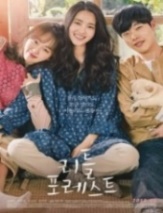 Little Forest
리틀 포레스트Lim Soon-rye
임순례Drama2018103OK (ES)Tómate un respiro, unas maravillosas cuatro estaciones están a la vuelta de la esquina. Sin trabajo, sin amor, con unas notas terribles… Nada sale bien en la vida cosmopolita de la joven Hye-won así que, sin pensárselo dos veces, lo deja todo atrás y se vuelve a su ciudad natal. Allí se reencuentra con sus amigos de la infancia Jae-ha y Eun-sook, que siguen con sus raras vidas a su manera. A partir de ese invierno, los días de Hye-won se llenan de momentos sencillos pero tranquilos; como comer comida hecha con ingredientes orgánicos. A lo largo de 4 estaciones, Hye-won irá comprendiendo, poco a poco, cuáles son los pequeños placeres de vivir una vida sencilla y, se dará cuenta del verdadero motivo por el que decidió volver a su ciudad. La primavera se acerca y, con ella, una nueva vida para Hye-won. Kim Tae-ri 
Ryu Jun-ryeol
Moon So-riLee Chang-dong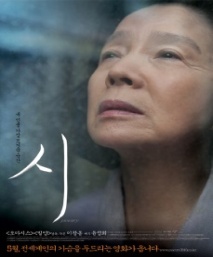 시
Poesía이창동
Lee Chang-dongDrama2010139DVD OK
(ES)Mi-ja es una anciana que vive con su nieto en una pequeña ciudad coreana. Es una mujer excéntrica y llena de curiosidad, que disfruta cuidando su aspecto y exhibe sombreros con motivos florales y vestidos con vivos colores. El azar la lleva a asistir a cursos de poesía en la casa de la cultura de su barrio y a escribir su primer poema. Busca la belleza dentro de su ambiente habitual, al que no había prestado ninguna atención hasta ese momento. Sin embargo, un suceso inesperado hace que descubra que la vida no es tan hermosa como creía.Yun Jeong-heeLas dos Coreas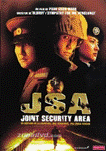 Joint Security Area (JSA) 박찬욱                        PARK Chan-wookMisterio, Thriller2000109minOK (ES)Los cadáveres de dos soldados norcoreanos son hallados en el "Área de Seguridad Compartida" que separa las dos Coreas, aparentemente asesinados por un soldado surcoreano. Corea del Norte lanza la acusación de que el suceso se debe a un flagrante ataque por parte de Corea del Sur, mientras que esta mantiene la acusación del secuestro con final trágico por parte de sus vecinos del norte. Para investigar el caso se destina a la zona a una oficial del Departamento de Inteligencia Militar suizo, de origen coreano. La oficial comienza a investigar y el caso se convierte en un misterio, ya que hay 16 balas en los cuerpos, y del arma del soldado sólo pueden haber salido 15... 